Servicios Comunitarios y Nacionales - USDirectorio de Agencias de PRDirectorio de Municipios de PRDirectorio de Agencias Federales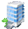 Dirección Física Dirección PostalTeléfonos / FaxHorario de ServicioCORPORATION FOR NATIONAL AND COMMUNITY CORPORATION FOR NATIONAL AND COMMUNITY CORPORATION FOR NATIONAL AND COMMUNITY CORPORATION FOR NATIONAL AND COMMUNITY 150 Carlos Chardon Ave., Suite 662
San Juan, PR 150 Carlos Chardon Ave., Suite 662
San Juan, PR 00918-1737Tel.: (787) 766-5314Tel.: (787) 766-5247Fax : (787) 766-5189Email:	pr@cns.govSTATE PROGRAM DIRECTORSTATE PROGRAM DIRECTORSTATE PROGRAM DIRECTORSTATE PROGRAM DIRECTORTel.:  (787) 766-5247STATE PROGRAM SPECIALIST STATE PROGRAM SPECIALIST STATE PROGRAM SPECIALIST STATE PROGRAM SPECIALIST Tel.:  (787) 281-4979COMMISSION ON VOLUNTEERISM and COMMUNITY SERVICECOMMISSION ON VOLUNTEERISM and COMMUNITY SERVICECOMMISSION ON VOLUNTEERISM and COMMUNITY SERVICECOMMISSION ON VOLUNTEERISM and COMMUNITY SERVICEP.O. Box 9020082
San Juan, PR 00902-0082Phone:	787-721-7000 x3376Fax:	787-725-7822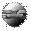 Otros Enlaces